附件 1第二批黄河流域精品研学课程申报汇总表单位(盖章) ：                                                联系人：                                                  联系电话：附件 2第二批黄河流域精品研学课程 申  报  表申报单位           (加盖公章)       填表日期         年     月     日   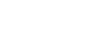 附件 3第二批黄河流域精品研学课程申报 原创承诺书郑重承诺：本团队提交的研学实践教育课程                        	，全部根据团队研学 实践教育理念和实践，由本团队独立撰写， 系原创内容。如发现与上述承诺情况不符， 本团队愿意承担一切后果。承诺单位(盖章)：2023 年  月  日序号地市课程名称研发单位研发主持人研发参与者(5 人以内)联系人联系方式12345课程基本情况课程基本情况课程基本情况课程基本情况课程基本情况课程名称课程名称课程对象课程对象小学低段¡；   小学中高段¡；   初中¡；   高中¡；小学低段¡；   小学中高段¡；   初中¡；   高中¡；小学低段¡；   小学中高段¡；   初中¡；   高中¡；依托的资源单位 (不超过 3 家)依托的资源单位 (不超过 3 家)研发单位   (不超过 3 家)研发主持人(1 人)研发主持人(1 人)研发参与者  (不超过 5 人)联系人联系人电话(手机)资源单位 简介(300 字以内)(300 字以内)(300 字以内)(300 字以内)课程设计创新亮点简介(300 字以内)(300 字以内)(300 字以内)(300 字以内)具体课程 方案(2000 字以内)(2000 字以内)(2000 字以内)(2000 字以内)市级推荐 意见(盖章)(盖章)(盖章)(盖章)